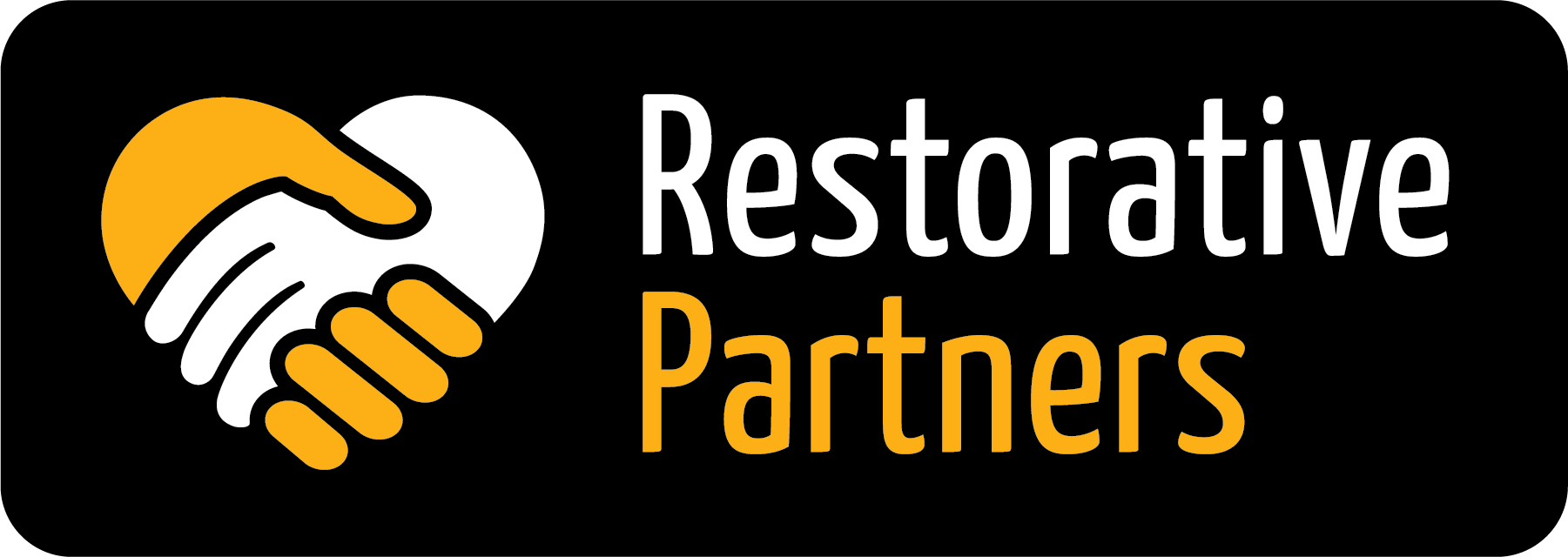 Job Title: Human Resource Manager 				Department:  Admin		Supervisor: Finance & HR Director					FLSA Status:	Non-Exempt			Date: March 2023							Salary Range: $26 - $32.38/hr									Spanish Bilingual differential $.58/hrOrganization OverviewRestorative Partners, Inc. (RP) is a nonprofit organization that transforms lives impacted by crime throughhealing services and relationships. We believe in accompanying and supporting anyone affected by crime on their healing journey and being an instrument of restoration and accountability.  We believe that violence is never a solution to any problem and that every person is endowed with a sacred dignity, and is capable of changing, healing, and being restored. We believe that everyone deserves to be treated with respect and dignity. We believe that we can overcome violence with education, love, and compassion. www.restorativepartners.org Essential Duties & ResponsibilitiesThe Human Resource Manager (HRM) reports to the Finance & HR Director (F&HRD) and manages several key functions in human resources for the agency such as employment, compensation, benefits, training, and employee relations. Advises directors/managers and staff on employment laws, policies, and practices. Ensures the agency practices are in compliance with laws and participates in the development and implementation of new policies and practices. The HRM performs a variety of skilled administrative and clerical duties directly related to human resource and finance activities . The F&HRD supervises the Human Resources & Finance Manager. All work is done with an understanding and practice of a restorative justice approach to internal and external, employee and partner relationships.Other Duties and ResponsibilitiesHuman ResourcesIdentify staffing and recruiting needs, collaborate with executive leadership to develop and execute best practices for hiring, talent management, and retentionDevelop Job descriptions and dynamic job postingsScreen resumes/application formsInform applicants about job details, such as duties, benefits, and working conditionsSchedule/coordinate interviews for others; checking references; compiling data and preparing routine and special reportsPerform background checksLead employment marketing (branding) initiativesResponsible for coordinating opportunities for staff community building i.e.  “Good Times” Committee, staff performance management including, but not limited to, performance recognition, equal employment opportunity, training and development.Chairs the Good Times Committee through remote meetings, or coaches someone to facilitate the meetings. Assigns action items to ensure that Staff are recognized for Birthdays, and Employee Anniversaries. Proposes and updates the Budget for Staff AppreciationCoordinates with Executive Leadership to identify the training needs in each departmentSchedules All-Staff Trainings and Meetings, maintaining Calendar and CommunicationsCreate the All Staff agendas and identify the facilitator for each. Coach/prep them if needed.  Send out agendas the day before. As requested, can develop educational presentations for Staff Training and can either present virtually, or coach someone to present in person.In collaboration with the ED and the F&HRD research an appropriate pay grade scale on an annual basis.In collaboration with the third party consultant, ensure the organization’s compliance with federal, state, and local employment laws and regulations, complete the filing of employment-related compliance reports, manage compliance with Dept of Labor and Affordable Care Act regulationsCoordinate with the F&HRD the annual Employee Handbook revisionsMaintain accurate and updated files for all benefit plans, LOA requests, workers’ comp claims Provide trainings and  information to employees on policies and proceduresCoordinate with executive leadership and the F&HRD on-boarding trainingWork with the F&HRD on employee payroll, time and expense implementation, and resolution of issuesCultivate a culture of collaboration and support for the staff Maintain accurate records and ensure contractual compliancePrepare and manage staff timesheets and mileage forms for the F&HRDMaintain employee databases, files, and process status changesCreate forms and tracking sheets related to Human ResourcesCreate and update monthly HR spreadsheets and reports as needed for the HR Department, Finance Department, and branchesDevelop and Maintain HR formsIn collaboration with the F&HRD and leadership team assist with developing an organization that focuses on the wellbeing of employees and a healthy working environmentIn collaboration with the Mission and RJ Implementation Director and the F&HRD ensure that HR practices, policies, and procedures are formulated and implemented with a restorative justice approach.Perform other duties as assignedKnowledge, Skills, Talents, & AbilitiesKnowledge of State and Federal HR laws (Preferred)PHR/SPHR Certification (Preferred)Highly organized, with a “can-do” attitude to juggling various tasksStrong oral and written communication skillsProficiency with QuickBooks, Google Drive, Dropbox, and databases Interest and desire in serving non-profit sector (Preferred)Must be reliable and promptAbility to work effectively to a tight deadline and thrive under pressureMust be able to obtain and maintain clearance with any relevant partner or contractor including but not limited to California Department of Corrections to work with people on parole.Ability to work independently, give excellent attention to detail and handle confidential information in a professional mannerEducation and/or Experience2 years experience in HR  (Preferred)High School Diploma/GED (Required)Associates Degree in Business Administration or related field (Required)Bachelor’s Degree preferred or equivalent (Preferred) Must be able to obtain and maintain clearance with any relevant partner or contractor including but not limited to California Department of Corrections to work with people on parole.Physical DemandsWhile performing the duties of this job, the employee is regularly required to talk or hear. The employee frequently is required to stand; walk; use hands to finger, handle or feel; and reach with hands and arms. This position requires the ability to occasionally lift up to 20 pounds.The physical demands described here are reasonable accommodations may be made to enable individuals with disabilities to perform the essential functions.Work Environment	This job operates in a professional office environment. This role routinely uses standard office equipment such as computers, phones, photocopiers, and filing cabinets. Reasonable accommodations may be made to enable individuals with disabilities to perform the essential functions.AcknowledgmentI acknowledge that I have read the job description and requirements for the Human Resource Manager position and certify that I can perform these essential functions.____________________________________						_________________________Applicant/Employee Signature							DateRestorative Partners is an equal opportunity employer and does not unlawfully discriminate on the basis of race, creed, national origin, disability, sex, gender identity, marital status, age, or any other protected status covered by federal or state law.This job description does not constitute an employment agreement between the employer and employee and is subject to change as the needs of the employer and requirements of the job change.